FORMULAIRE DE DEMANDE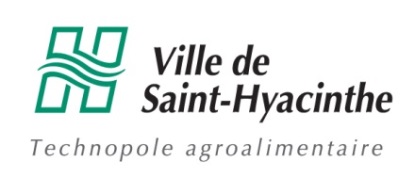 DE SOUTIEN À UN ÉVÉNEMENTCe formulaire doit être complété par tout promoteurdésirant tenir un événement sur le territoire de la Ville de Saint-Hyacinthe.Au besoin, joindre votre programmation détailléeRÉSERVÉ À L’ADMINISTRATIONDate de réceptionRENSEIGNEMENTS : 450 778.8333POUR PLUS DE DÉTAILS CONSULTER LE DOCUMENTCADRE DE RECONNAISSANCE DES ÉVÉNEMENTS DISPONIBLE AUwww.ville.st-hyacinthe.qc.ca/loisirs-et-culture/soutien-aux-evenements.phpINFORMATIONS GÉNÉRALESINFORMATIONS GÉNÉRALESINFORMATIONS GÉNÉRALESINFORMATIONS GÉNÉRALESINFORMATIONS GÉNÉRALESINFORMATIONS GÉNÉRALESINFORMATIONS GÉNÉRALESINFORMATIONS GÉNÉRALESINFORMATIONS GÉNÉRALESINFORMATIONS GÉNÉRALESINFORMATIONS GÉNÉRALESINFORMATIONS GÉNÉRALESINFORMATIONS GÉNÉRALESINFORMATIONS GÉNÉRALESINFORMATIONS GÉNÉRALESINFORMATIONS GÉNÉRALESINFORMATIONS GÉNÉRALESINFORMATIONS GÉNÉRALESNom de l’événementNom de l’événementNom de l’événementNom de l’événementNom de l’événementNom de l’événementNom de l’événementNom de l’événementNom de l’événementNom de l’événementNom de l’événementNom de l’événementDate(s) de l’événementDate(s) de l’événementDate(s) de l’événementDate(s) de l’événementPersonne responsable de l’événementPersonne responsable de l’événementPersonne responsable de l’événementPersonne responsable de l’événementPersonne responsable de l’événementPersonne responsable de l’événementPersonne responsable de l’événementPersonne responsable de l’événementPersonne responsable de l’événementPersonne responsable de l’événementPersonne responsable de l’événementPersonne responsable de l’événementCourrielCourrielCourrielCourrielTéléphoneTéléphoneTéléphoneTéléphoneTéléphoneTéléphoneTéléphoneTéléphoneTéléphoneTéléphoneTéléphoneTéléphoneCellulaireCellulaireCellulaireCellulaireEst-ce la première édition sur le territoire de Saint-Hyacinthe?	Oui 	Non Est-ce la première édition sur le territoire de Saint-Hyacinthe?	Oui 	Non Est-ce la première édition sur le territoire de Saint-Hyacinthe?	Oui 	Non Est-ce la première édition sur le territoire de Saint-Hyacinthe?	Oui 	Non Est-ce la première édition sur le territoire de Saint-Hyacinthe?	Oui 	Non Est-ce la première édition sur le territoire de Saint-Hyacinthe?	Oui 	Non Est-ce la première édition sur le territoire de Saint-Hyacinthe?	Oui 	Non Est-ce la première édition sur le territoire de Saint-Hyacinthe?	Oui 	Non Est-ce la première édition sur le territoire de Saint-Hyacinthe?	Oui 	Non Est-ce la première édition sur le territoire de Saint-Hyacinthe?	Oui 	Non Est-ce la première édition sur le territoire de Saint-Hyacinthe?	Oui 	Non Est-ce la première édition sur le territoire de Saint-Hyacinthe?	Oui 	Non Est-ce la première édition sur le territoire de Saint-Hyacinthe?	Oui 	Non Est-ce la première édition sur le territoire de Saint-Hyacinthe?	Oui 	Non Est-ce la première édition sur le territoire de Saint-Hyacinthe?	Oui 	Non Est-ce la première édition sur le territoire de Saint-Hyacinthe?	Oui 	Non Est-ce la première édition sur le territoire de Saint-Hyacinthe?	Oui 	Non Est-ce la première édition sur le territoire de Saint-Hyacinthe?	Oui 	Non Si non, depuis combien d’années se tient cet événement à Saint-Hyacinthe?Si non, depuis combien d’années se tient cet événement à Saint-Hyacinthe?Si non, depuis combien d’années se tient cet événement à Saint-Hyacinthe?Si non, depuis combien d’années se tient cet événement à Saint-Hyacinthe?Si non, depuis combien d’années se tient cet événement à Saint-Hyacinthe?Si non, depuis combien d’années se tient cet événement à Saint-Hyacinthe?Si non, depuis combien d’années se tient cet événement à Saint-Hyacinthe?Si non, depuis combien d’années se tient cet événement à Saint-Hyacinthe?Si non, depuis combien d’années se tient cet événement à Saint-Hyacinthe?Si non, depuis combien d’années se tient cet événement à Saint-Hyacinthe?Si non, depuis combien d’années se tient cet événement à Saint-Hyacinthe?Si non, depuis combien d’années se tient cet événement à Saint-Hyacinthe?Si non, depuis combien d’années se tient cet événement à Saint-Hyacinthe?Si non, depuis combien d’années se tient cet événement à Saint-Hyacinthe?Si non, depuis combien d’années se tient cet événement à Saint-Hyacinthe?PROMOTEUR DE L’ÉVÉNEMENTPROMOTEUR DE L’ÉVÉNEMENTPROMOTEUR DE L’ÉVÉNEMENTPROMOTEUR DE L’ÉVÉNEMENTPROMOTEUR DE L’ÉVÉNEMENTPROMOTEUR DE L’ÉVÉNEMENTPROMOTEUR DE L’ÉVÉNEMENTPROMOTEUR DE L’ÉVÉNEMENTPROMOTEUR DE L’ÉVÉNEMENTPROMOTEUR DE L’ÉVÉNEMENTPROMOTEUR DE L’ÉVÉNEMENTPROMOTEUR DE L’ÉVÉNEMENTPROMOTEUR DE L’ÉVÉNEMENTPROMOTEUR DE L’ÉVÉNEMENTPROMOTEUR DE L’ÉVÉNEMENTPROMOTEUR DE L’ÉVÉNEMENTPROMOTEUR DE L’ÉVÉNEMENTPROMOTEUR DE L’ÉVÉNEMENTOrganisme sans but lucratif 	Institution 	Entreprise 	Citoyen Organisme sans but lucratif 	Institution 	Entreprise 	Citoyen Organisme sans but lucratif 	Institution 	Entreprise 	Citoyen Organisme sans but lucratif 	Institution 	Entreprise 	Citoyen Organisme sans but lucratif 	Institution 	Entreprise 	Citoyen Organisme sans but lucratif 	Institution 	Entreprise 	Citoyen Organisme sans but lucratif 	Institution 	Entreprise 	Citoyen Organisme sans but lucratif 	Institution 	Entreprise 	Citoyen Organisme sans but lucratif 	Institution 	Entreprise 	Citoyen Organisme sans but lucratif 	Institution 	Entreprise 	Citoyen Organisme sans but lucratif 	Institution 	Entreprise 	Citoyen Organisme sans but lucratif 	Institution 	Entreprise 	Citoyen Organisme sans but lucratif 	Institution 	Entreprise 	Citoyen Organisme sans but lucratif 	Institution 	Entreprise 	Citoyen Organisme sans but lucratif 	Institution 	Entreprise 	Citoyen Organisme sans but lucratif 	Institution 	Entreprise 	Citoyen Organisme sans but lucratif 	Institution 	Entreprise 	Citoyen Organisme sans but lucratif 	Institution 	Entreprise 	Citoyen Numéro au registraire des entreprises du Québec (NEQ)Numéro au registraire des entreprises du Québec (NEQ)Numéro au registraire des entreprises du Québec (NEQ)Numéro au registraire des entreprises du Québec (NEQ)Numéro au registraire des entreprises du Québec (NEQ)Numéro au registraire des entreprises du Québec (NEQ)Numéro au registraire des entreprises du Québec (NEQ)Numéro au registraire des entreprises du Québec (NEQ)Numéro au registraire des entreprises du Québec (NEQ)Numéro au registraire des entreprises du Québec (NEQ)Numéro au registraire des entreprises du Québec (NEQ)Numéro au registraire des entreprises du Québec (NEQ)Numéro au registraire des entreprises du Québec (NEQ)Numéro au registraire des entreprises du Québec (NEQ)Numéro au registraire des entreprises du Québec (NEQ)Numéro au registraire des entreprises du Québec (NEQ)Numéro au registraire des entreprises du Québec (NEQ)Numéro au registraire des entreprises du Québec (NEQ)Nom du promoteurNom du promoteurNom du promoteurNom du promoteurNom du promoteurNom du promoteurNom du promoteurNom du promoteurNom du promoteurNom du promoteurNom du promoteurNom du promoteurNom du promoteurNom du promoteurNom du promoteurNom du promoteurNom du promoteurNom du promoteurAdresse du siège socialAdresse du siège socialAdresse du siège socialAdresse du siège socialAdresse du siège socialAdresse du siège socialAdresse du siège socialAdresse du siège socialAdresse du siège socialAdresse du siège socialAdresse du siège socialAdresse du siège socialVilleVilleVilleVilleNom, prénom et titre de la personne ressourceNom, prénom et titre de la personne ressourceNom, prénom et titre de la personne ressourceNom, prénom et titre de la personne ressourceNom, prénom et titre de la personne ressourceNom, prénom et titre de la personne ressourceNom, prénom et titre de la personne ressourceNom, prénom et titre de la personne ressourceNom, prénom et titre de la personne ressourceNom, prénom et titre de la personne ressourceNom, prénom et titre de la personne ressourceNom, prénom et titre de la personne ressourceTéléphoneTéléphoneTéléphoneTéléphoneTéléphoneTéléphoneTéléphoneTéléphoneTéléphoneTéléphoneTéléphoneTéléphoneCellulaireCellulaireCellulaireCellulaireCourriel de la personne ressourceCourriel de la personne ressourceCourriel de la personne ressourceCourriel de la personne ressourceCourriel de la personne ressourceCourriel de la personne ressourceCourriel de la personne ressourceCourriel de la personne ressourceCourriel de la personne ressourceCourriel de la personne ressourceCourriel de la personne ressourceCourriel de la personne ressourceDESCRIPTION DE L’ÉVÉNEMENTDESCRIPTION DE L’ÉVÉNEMENTDESCRIPTION DE L’ÉVÉNEMENTTYPE D’ÉVÉNEMENT	Collecte de fonds 	Événement grand public 	Événement clientèle ciblée TYPE D’ÉVÉNEMENT	Collecte de fonds 	Événement grand public 	Événement clientèle ciblée TYPE D’ÉVÉNEMENT	Collecte de fonds 	Événement grand public 	Événement clientèle ciblée Nombre de visiteurs attendusNombre de participants attendusTYPE(S) DE CLIENTÈLE(S) VISÉE(S)	Jeunesse 	Familiale 	Adulte 	Aînée 	Handicapée TYPE(S) DE CLIENTÈLE(S) VISÉE(S)	Jeunesse 	Familiale 	Adulte 	Aînée 	Handicapée TYPE(S) DE CLIENTÈLE(S) VISÉE(S)	Jeunesse 	Familiale 	Adulte 	Aînée 	Handicapée PORTÉE DE L’ÉVÉNEMENT	Municipale 	Régionale 	Provinciale 	Nationale 	Internationale PORTÉE DE L’ÉVÉNEMENT	Municipale 	Régionale 	Provinciale 	Nationale 	Internationale PORTÉE DE L’ÉVÉNEMENT	Municipale 	Régionale 	Provinciale 	Nationale 	Internationale LIEU DE RÉALISATION DE L’ÉVÉNEMENTLIEU DE RÉALISATION DE L’ÉVÉNEMENTLIEU DE RÉALISATION DE L’ÉVÉNEMENTPROGRAMMATION DE L’ÉVÉNEMENTPROGRAMMATION DE L’ÉVÉNEMENTPROGRAMMATION DE L’ÉVÉNEMENTHORAIRE DE L’ÉVÉNEMENTHORAIRE DE L’ÉVÉNEMENTHORAIRE DE L’ÉVÉNEMENTHORAIRE DE L’ÉVÉNEMENTHORAIRE DE L’ÉVÉNEMENTHORAIRE DE L’ÉVÉNEMENTHORAIRE DE L’ÉVÉNEMENTMontagedeàDateheuresheuresÉvénementdeàDateheuresheuresdeàDateheuresheuresdeàDateheuresheuresDémontagedeàDateheuresheuresEn cas de pluie, l’événement est-il annulé ou reporté?	Oui 	Non 	Reporté En cas de pluie, l’événement est-il annulé ou reporté?	Oui 	Non 	Reporté En cas de pluie, l’événement est-il annulé ou reporté?	Oui 	Non 	Reporté En cas de pluie, l’événement est-il annulé ou reporté?	Oui 	Non 	Reporté En cas de pluie, l’événement est-il annulé ou reporté?	Oui 	Non 	Reporté En cas de pluie, l’événement est-il annulé ou reporté?	Oui 	Non 	Reporté En cas de pluie, l’événement est-il annulé ou reporté?	Oui 	Non 	Reporté Comptez-vous installer un ou des chapiteau(x)?	Oui 	Non Comptez-vous installer un ou des chapiteau(x)?	Oui 	Non Comptez-vous installer un ou des chapiteau(x)?	Oui 	Non Comptez-vous installer un ou des chapiteau(x)?	Oui 	Non Comptez-vous installer un ou des chapiteau(x)?	Oui 	Non Comptez-vous installer un ou des chapiteau(x)?	Oui 	Non Comptez-vous installer un ou des chapiteau(x)?	Oui 	Non Si oui, spécifiez la dimension de chaque chapiteauSi oui, spécifiez la dimension de chaque chapiteauSi oui, spécifiez la dimension de chaque chapiteauSi oui, spécifiez la dimension de chaque chapiteauSi oui, spécifiez la dimension de chaque chapiteauSi oui, spécifiez la dimension de chaque chapiteauSi oui, spécifiez la dimension de chaque chapiteauAurez-vous besoin d’installations sanitaires?	Oui 	Non Aurez-vous besoin d’installations sanitaires?	Oui 	Non Aurez-vous besoin d’installations sanitaires?	Oui 	Non Aurez-vous besoin d’installations sanitaires?	Oui 	Non Aurez-vous besoin d’installations sanitaires?	Oui 	Non Aurez-vous besoin d’installations sanitaires?	Oui 	Non Aurez-vous besoin d’installations sanitaires?	Oui 	Non Aurez-vous besoin d’installations sanitaires?	Oui 	Non Aurez-vous besoin d’installations sanitaires?	Oui 	Non Aurez-vous besoin d’installations sanitaires?	Oui 	Non Quels types d’installation prévoyez-vous?Quels types d’installation prévoyez-vous?Quels types d’installation prévoyez-vous?Quels types d’installation prévoyez-vous?Quels types d’installation prévoyez-vous?Quels types d’installation prévoyez-vous?Quels types d’installation prévoyez-vous?Quels types d’installation prévoyez-vous?Quels types d’installation prévoyez-vous?Quels types d’installation prévoyez-vous? Toilettes existantes sur les lieux	 Location de toilettes portatives (chimiques) Toilettes existantes sur les lieux	 Location de toilettes portatives (chimiques) Toilettes existantes sur les lieux	 Location de toilettes portatives (chimiques) Toilettes existantes sur les lieux	 Location de toilettes portatives (chimiques) Toilettes existantes sur les lieux	 Location de toilettes portatives (chimiques) Toilettes existantes sur les lieux	 Location de toilettes portatives (chimiques) Toilettes existantes sur les lieux	 Location de toilettes portatives (chimiques) Toilettes existantes sur les lieux	 Location de toilettes portatives (chimiques) Toilettes existantes sur les lieux	 Location de toilettes portatives (chimiques) Toilettes existantes sur les lieux	 Location de toilettes portatives (chimiques)Utilisation d’espaces de stationnement?	Oui 	Non Utilisation d’espaces de stationnement?	Oui 	Non Utilisation d’espaces de stationnement?	Oui 	Non Utilisation d’espaces de stationnement?	Oui 	Non Utilisation d’espaces de stationnement?	Oui 	Non Utilisation d’espaces de stationnement?	Oui 	Non Utilisation d’espaces de stationnement?	Oui 	Non Utilisation d’espaces de stationnement?	Oui 	Non Utilisation d’espaces de stationnement?	Oui 	Non Utilisation d’espaces de stationnement?	Oui 	Non Fermeture ou utilisation d’une voie publique?	Oui 	Non 
(rue, trottoir, piste multifonctionnelle)Fermeture ou utilisation d’une voie publique?	Oui 	Non 
(rue, trottoir, piste multifonctionnelle)Fermeture ou utilisation d’une voie publique?	Oui 	Non 
(rue, trottoir, piste multifonctionnelle)Fermeture ou utilisation d’une voie publique?	Oui 	Non 
(rue, trottoir, piste multifonctionnelle)Fermeture ou utilisation d’une voie publique?	Oui 	Non 
(rue, trottoir, piste multifonctionnelle)Fermeture ou utilisation d’une voie publique?	Oui 	Non 
(rue, trottoir, piste multifonctionnelle)Fermeture ou utilisation d’une voie publique?	Oui 	Non 
(rue, trottoir, piste multifonctionnelle)Fermeture ou utilisation d’une voie publique?	Oui 	Non 
(rue, trottoir, piste multifonctionnelle)Fermeture ou utilisation d’une voie publique?	Oui 	Non 
(rue, trottoir, piste multifonctionnelle)Fermeture ou utilisation d’une voie publique?	Oui 	Non 
(rue, trottoir, piste multifonctionnelle)Si oui, complétez la partie suivante :Si oui, complétez la partie suivante :Si oui, complétez la partie suivante :Si oui, complétez la partie suivante :Si oui, complétez la partie suivante :Si oui, complétez la partie suivante :Si oui, complétez la partie suivante :Si oui, complétez la partie suivante :Si oui, complétez la partie suivante :Si oui, complétez la partie suivante :RUES / PISTE MULTIFONCTIONNELLERUES / PISTE MULTIFONCTIONNELLERUES / PISTE MULTIFONCTIONNELLEENTREENTREENTREETETETBesoin d’équipement ou de matériel précis?	Oui 	Non Besoin d’équipement ou de matériel précis?	Oui 	Non Besoin d’équipement ou de matériel précis?	Oui 	Non Besoin d’équipement ou de matériel précis?	Oui 	Non Besoin d’équipement ou de matériel précis?	Oui 	Non Besoin d’équipement ou de matériel précis?	Oui 	Non Besoin d’équipement ou de matériel précis?	Oui 	Non Besoin d’équipement ou de matériel précis?	Oui 	Non Besoin d’équipement ou de matériel précis?	Oui 	Non Besoin d’équipement ou de matériel précis?	Oui 	Non  MATÉRIEL DISPONIBLE À LA VILLE MATÉRIEL DISPONIBLE À LA VILLE MATÉRIEL DISPONIBLE À LA VILLE MATÉRIEL DISPONIBLE À LA VILLE MATÉRIEL DISPONIBLE À LA VILLEQUANTITÉ QUANTITÉ Barrières de fouleBarrières de fouleBarrières de fouleBarrières de fouleBarrières de fouleBarrières de rueBarrières de rueBarrières de rueBarrières de rueBarrières de rueChaisesChaisesChaisesChaisesChaisesCônes orange 18 poucesCônes orange 18 poucesCônes orange 18 poucesCônes orange 18 poucesCônes orange 18 poucesModule électriqueModule électriqueModule électriqueModule électriqueModule électriqueModules de scènes (spécifiez la dimension souhaitée)Modules de scènes (spécifiez la dimension souhaitée)Modules de scènes (spécifiez la dimension souhaitée)Modules de scènes (spécifiez la dimension souhaitée)Modules de scènes (spécifiez la dimension souhaitée)Panneaux signalisation « Défense de stationner »Panneaux signalisation « Défense de stationner »Panneaux signalisation « Défense de stationner »Panneaux signalisation « Défense de stationner »Panneaux signalisation « Défense de stationner »Panneaux signalisation « Événement en cours »Panneaux signalisation « Événement en cours »Panneaux signalisation « Événement en cours »Panneaux signalisation « Événement en cours »Panneaux signalisation « Événement en cours »Podium Podium Podium Podium Podium Poubelles (déchets)Poubelles (déchets)Poubelles (déchets)Poubelles (déchets)Poubelles (déchets)Poubelle de recyclage Poubelle de recyclage Poubelle de recyclage Poubelle de recyclage Poubelle de recyclage Tables Tables Tables Tables Tables Rampes d’accès Rampes d’accès Rampes d’accès Rampes d’accès Rampes d’accès Autre(s), spécifiez :Besoin d’installation électrique, chauffage au gaz ou raccordement en eau?	Oui 	Non Besoin d’installation électrique, chauffage au gaz ou raccordement en eau?	Oui 	Non Besoin d’installation électrique, chauffage au gaz ou raccordement en eau?	Oui 	Non Besoin d’installation électrique, chauffage au gaz ou raccordement en eau?	Oui 	Non Besoin d’installation électrique, chauffage au gaz ou raccordement en eau?	Oui 	Non Besoin d’installation électrique, chauffage au gaz ou raccordement en eau?	Oui 	Non Besoin d’installation électrique, chauffage au gaz ou raccordement en eau?	Oui 	Non Besoin d’installation électrique, chauffage au gaz ou raccordement en eau?	Oui 	Non Besoin d’installation électrique, chauffage au gaz ou raccordement en eau?	Oui 	Non Besoin d’installation électrique, chauffage au gaz ou raccordement en eau?	Oui 	Non Si oui, spécifiezSi oui, spécifiezPrévoyez-vous des mesures écoresponsables?	Oui 	Non Prévoyez-vous des mesures écoresponsables?	Oui 	Non Prévoyez-vous des mesures écoresponsables?	Oui 	Non Prévoyez-vous des mesures écoresponsables?	Oui 	Non Prévoyez-vous des mesures écoresponsables?	Oui 	Non Prévoyez-vous des mesures écoresponsables?	Oui 	Non Prévoyez-vous des mesures écoresponsables?	Oui 	Non Prévoyez-vous des mesures écoresponsables?	Oui 	Non Prévoyez-vous des mesures écoresponsables?	Oui 	Non Prévoyez-vous des mesures écoresponsables?	Oui 	Non Exemples : servir des aliments biologiques, locaux ou de saison; vaisselle compostable ou réutilisable; inciter les participants à venir en vélo, installer des supports à vélo en quantité, offrir un service de navette; tri des matières résiduelles : organique, recyclage et déchets; limiter l’utilisation du papier dans vos communications et privilégier les échanges électroniques et téléphoniques, si l’utilisation du papier est inévitable imprimer recto-verso, etc.)Exemples : servir des aliments biologiques, locaux ou de saison; vaisselle compostable ou réutilisable; inciter les participants à venir en vélo, installer des supports à vélo en quantité, offrir un service de navette; tri des matières résiduelles : organique, recyclage et déchets; limiter l’utilisation du papier dans vos communications et privilégier les échanges électroniques et téléphoniques, si l’utilisation du papier est inévitable imprimer recto-verso, etc.)Exemples : servir des aliments biologiques, locaux ou de saison; vaisselle compostable ou réutilisable; inciter les participants à venir en vélo, installer des supports à vélo en quantité, offrir un service de navette; tri des matières résiduelles : organique, recyclage et déchets; limiter l’utilisation du papier dans vos communications et privilégier les échanges électroniques et téléphoniques, si l’utilisation du papier est inévitable imprimer recto-verso, etc.)Exemples : servir des aliments biologiques, locaux ou de saison; vaisselle compostable ou réutilisable; inciter les participants à venir en vélo, installer des supports à vélo en quantité, offrir un service de navette; tri des matières résiduelles : organique, recyclage et déchets; limiter l’utilisation du papier dans vos communications et privilégier les échanges électroniques et téléphoniques, si l’utilisation du papier est inévitable imprimer recto-verso, etc.)Exemples : servir des aliments biologiques, locaux ou de saison; vaisselle compostable ou réutilisable; inciter les participants à venir en vélo, installer des supports à vélo en quantité, offrir un service de navette; tri des matières résiduelles : organique, recyclage et déchets; limiter l’utilisation du papier dans vos communications et privilégier les échanges électroniques et téléphoniques, si l’utilisation du papier est inévitable imprimer recto-verso, etc.)Exemples : servir des aliments biologiques, locaux ou de saison; vaisselle compostable ou réutilisable; inciter les participants à venir en vélo, installer des supports à vélo en quantité, offrir un service de navette; tri des matières résiduelles : organique, recyclage et déchets; limiter l’utilisation du papier dans vos communications et privilégier les échanges électroniques et téléphoniques, si l’utilisation du papier est inévitable imprimer recto-verso, etc.)Exemples : servir des aliments biologiques, locaux ou de saison; vaisselle compostable ou réutilisable; inciter les participants à venir en vélo, installer des supports à vélo en quantité, offrir un service de navette; tri des matières résiduelles : organique, recyclage et déchets; limiter l’utilisation du papier dans vos communications et privilégier les échanges électroniques et téléphoniques, si l’utilisation du papier est inévitable imprimer recto-verso, etc.)Exemples : servir des aliments biologiques, locaux ou de saison; vaisselle compostable ou réutilisable; inciter les participants à venir en vélo, installer des supports à vélo en quantité, offrir un service de navette; tri des matières résiduelles : organique, recyclage et déchets; limiter l’utilisation du papier dans vos communications et privilégier les échanges électroniques et téléphoniques, si l’utilisation du papier est inévitable imprimer recto-verso, etc.)Exemples : servir des aliments biologiques, locaux ou de saison; vaisselle compostable ou réutilisable; inciter les participants à venir en vélo, installer des supports à vélo en quantité, offrir un service de navette; tri des matières résiduelles : organique, recyclage et déchets; limiter l’utilisation du papier dans vos communications et privilégier les échanges électroniques et téléphoniques, si l’utilisation du papier est inévitable imprimer recto-verso, etc.)Exemples : servir des aliments biologiques, locaux ou de saison; vaisselle compostable ou réutilisable; inciter les participants à venir en vélo, installer des supports à vélo en quantité, offrir un service de navette; tri des matières résiduelles : organique, recyclage et déchets; limiter l’utilisation du papier dans vos communications et privilégier les échanges électroniques et téléphoniques, si l’utilisation du papier est inévitable imprimer recto-verso, etc.)Si oui, spécifiezSi oui, spécifiezDOCUMENTS À JOINDRE À VOTRE DEMANDEDOCUMENTS À JOINDRE À VOTRE DEMANDEDOCUMENTS À JOINDRE À VOTRE DEMANDEDOCUMENTS À JOINDRE À VOTRE DEMANDEDOCUMENTS À JOINDRE À VOTRE DEMANDEDOCUMENTS À JOINDRE À VOTRE DEMANDEDOCUMENTS À JOINDRE À VOTRE DEMANDEDOCUMENTS À JOINDRE À VOTRE DEMANDEAssurez-vous d’avoir répondu à toutes les questions de la présente demande et joignez-y les documents ci-dessous :Assurez-vous d’avoir répondu à toutes les questions de la présente demande et joignez-y les documents ci-dessous :Assurez-vous d’avoir répondu à toutes les questions de la présente demande et joignez-y les documents ci-dessous :Assurez-vous d’avoir répondu à toutes les questions de la présente demande et joignez-y les documents ci-dessous :Assurez-vous d’avoir répondu à toutes les questions de la présente demande et joignez-y les documents ci-dessous :Assurez-vous d’avoir répondu à toutes les questions de la présente demande et joignez-y les documents ci-dessous :Assurez-vous d’avoir répondu à toutes les questions de la présente demande et joignez-y les documents ci-dessous :Assurez-vous d’avoir répondu à toutes les questions de la présente demande et joignez-y les documents ci-dessous :Copie des lettres patentes de votre compagnie ou organisme (s’il y a lieu)Copie des lettres patentes de votre compagnie ou organisme (s’il y a lieu)Copie des lettres patentes de votre compagnie ou organisme (s’il y a lieu)RÉSERVÉ À L’ADMINISTRATIONPreuve d’assurance pour l’événementPreuve d’assurance pour l’événementPreuve d’assurance pour l’événementRÉSERVÉ À L’ADMINISTRATIONListe et coordonnées des membres du conseil d’administrationListe et coordonnées des membres du conseil d’administrationListe et coordonnées des membres du conseil d’administrationRÉSERVÉ À L’ADMINISTRATIONListe et coordonnées des membres de votre comité organisateurListe et coordonnées des membres de votre comité organisateurListe et coordonnées des membres de votre comité organisateurRÉSERVÉ À L’ADMINISTRATIONPrévisions budgétaires détaillées de votre événementPrévisions budgétaires détaillées de votre événementPrévisions budgétaires détaillées de votre événementRÉSERVÉ À L’ADMINISTRATIONProgrammation de votre événementProgrammation de votre événementProgrammation de votre événementRÉSERVÉ À L’ADMINISTRATIONPlan d’aménagement du sitePlan d’aménagement du sitePlan d’aménagement du siteRÉSERVÉ À L’ADMINISTRATIONPlan de communication et de visibilité de l’événementPlan de communication et de visibilité de l’événementPlan de communication et de visibilité de l’événementRÉSERVÉ À L’ADMINISTRATIONIMPORTANT IMPORTANT IMPORTANT IMPORTANT IMPORTANT IMPORTANT IMPORTANT IMPORTANT La Ville de Saint-Hyacinthe reçoit de nombreuses demandes de soutien et chacune est différente. Dans le but de vous servir le mieux possible, faites-nous parvenir votre demande 4 mois avant la date de l’événement et un dossier le plus complet possible à service-des-loisirs@ville.st-hyacinthe.qc.caUne préanalyse de votre demande sera effectuée par le Service des loisirs, dans les 10 jours suivants la réception de votre demande.Votre demande sera soumise au processus d’analyse et le répondant municipal attitré à votre dossier communiquera avec vous.La Ville de Saint-Hyacinthe reçoit de nombreuses demandes de soutien et chacune est différente. Dans le but de vous servir le mieux possible, faites-nous parvenir votre demande 4 mois avant la date de l’événement et un dossier le plus complet possible à service-des-loisirs@ville.st-hyacinthe.qc.caUne préanalyse de votre demande sera effectuée par le Service des loisirs, dans les 10 jours suivants la réception de votre demande.Votre demande sera soumise au processus d’analyse et le répondant municipal attitré à votre dossier communiquera avec vous.La Ville de Saint-Hyacinthe reçoit de nombreuses demandes de soutien et chacune est différente. Dans le but de vous servir le mieux possible, faites-nous parvenir votre demande 4 mois avant la date de l’événement et un dossier le plus complet possible à service-des-loisirs@ville.st-hyacinthe.qc.caUne préanalyse de votre demande sera effectuée par le Service des loisirs, dans les 10 jours suivants la réception de votre demande.Votre demande sera soumise au processus d’analyse et le répondant municipal attitré à votre dossier communiquera avec vous.La Ville de Saint-Hyacinthe reçoit de nombreuses demandes de soutien et chacune est différente. Dans le but de vous servir le mieux possible, faites-nous parvenir votre demande 4 mois avant la date de l’événement et un dossier le plus complet possible à service-des-loisirs@ville.st-hyacinthe.qc.caUne préanalyse de votre demande sera effectuée par le Service des loisirs, dans les 10 jours suivants la réception de votre demande.Votre demande sera soumise au processus d’analyse et le répondant municipal attitré à votre dossier communiquera avec vous.La Ville de Saint-Hyacinthe reçoit de nombreuses demandes de soutien et chacune est différente. Dans le but de vous servir le mieux possible, faites-nous parvenir votre demande 4 mois avant la date de l’événement et un dossier le plus complet possible à service-des-loisirs@ville.st-hyacinthe.qc.caUne préanalyse de votre demande sera effectuée par le Service des loisirs, dans les 10 jours suivants la réception de votre demande.Votre demande sera soumise au processus d’analyse et le répondant municipal attitré à votre dossier communiquera avec vous.La Ville de Saint-Hyacinthe reçoit de nombreuses demandes de soutien et chacune est différente. Dans le but de vous servir le mieux possible, faites-nous parvenir votre demande 4 mois avant la date de l’événement et un dossier le plus complet possible à service-des-loisirs@ville.st-hyacinthe.qc.caUne préanalyse de votre demande sera effectuée par le Service des loisirs, dans les 10 jours suivants la réception de votre demande.Votre demande sera soumise au processus d’analyse et le répondant municipal attitré à votre dossier communiquera avec vous.La Ville de Saint-Hyacinthe reçoit de nombreuses demandes de soutien et chacune est différente. Dans le but de vous servir le mieux possible, faites-nous parvenir votre demande 4 mois avant la date de l’événement et un dossier le plus complet possible à service-des-loisirs@ville.st-hyacinthe.qc.caUne préanalyse de votre demande sera effectuée par le Service des loisirs, dans les 10 jours suivants la réception de votre demande.Votre demande sera soumise au processus d’analyse et le répondant municipal attitré à votre dossier communiquera avec vous.La Ville de Saint-Hyacinthe reçoit de nombreuses demandes de soutien et chacune est différente. Dans le but de vous servir le mieux possible, faites-nous parvenir votre demande 4 mois avant la date de l’événement et un dossier le plus complet possible à service-des-loisirs@ville.st-hyacinthe.qc.caUne préanalyse de votre demande sera effectuée par le Service des loisirs, dans les 10 jours suivants la réception de votre demande.Votre demande sera soumise au processus d’analyse et le répondant municipal attitré à votre dossier communiquera avec vous.DateSignatureSignatureSignatureSignatureSignatureSignature